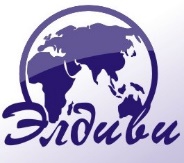 НОВОГОДНЯЯ НОЧЬ - это время, когда случаются чудеса и сбываются самые смелые мечты! Это ночь, которую каждый стремится провести незабываемо! А еще всю ночь мы вспоминаем Новогодние фильмы, традиции Нового года, загадываем любовные желания, пьем шампанское!!!Мы побываем в тех местах Москвы, которые так или иначе связаны со съемками трех всеми нами любимых фильмов "Карнавальная ночь", "Ирония Судьбы, или с Легким паром!", "Чародеи".С детских лет мы все любим кино. В давние годы, когда многие из вас были маленькими, у советского человека и развлечений-то, кроме кино, не было. Хороший фильм становился событием. Нам всегда было страшно интересно: как это чудо сделано изнутри? Как это актеры срываются в пропасть, кувыркаются с лошадей, падают, как будто их взаправду застрелили? Что они там на самом деле едят и пьют?Дата выезда: 30.12.2017ПРОГРАММА ТУРАСтоимость тура: Отель «Аэрополис***» Удобное расположение в центре Москвы на Ленинградском проспекте, рядом с метро «Динамо», позволяет легко добраться в любое место города (Две ст.метро до Красной площади). Из окон гостиницы открывается обзор на известные объекты столицы: башню «Останкино», бассейн «ЦСКА», стадион «Динамо», крупнейшие торговые центры. Размещение в 2-3х местных номерах «стандарт»: в каждом номере санузел, душевая кабинка, туалетные принадлежности, комплект полотенец, Телевизор, Мини-бар (холодильник). На всей территории отеля и в номерах имеется бесплатный доступ в интернет WI-FI. На территории отеля «Аэрополис» работает круглосуточная автостоянка, чистая и ухоженная.В стоимость входит: проезд на комфортабельном автобусе, кофе, чай, песни по дороге, проживание в отеле в центре Москвы в 2х местных стандартных номерах с удобствами, 2 завтрака в отеле, экскурсионное обслуживание по программе: обзорная экскурсия «Новогодняя сказка Москвы»; экскурсия в музей «Мосфильм» с входным билетом; Трансфер и входной билет в Измайловский кремль, услуги сопровождающего.Дополнительно оплачивается: Новогодний банкет в ресторане отеля с развлекательной программой = 4500 рос.руб, подъем на смотровую площадку Москва-Сити 55 этаж = 700 рос.руб взр, 400 рос.руб дети; Групповая ночная автобусная экскурсия “Москва Мистическая” = 750 рос.руб взр, 600 рос.руб дети; входной билет + дегустация в Музей Истории водки-750 руб./чел.Примечания: При проходе на территорию Кремля все большие сумки, рюкзаки, перочинные ножи сдаются в камеру хранения в Александровском саду (услуга платная).Фирма "ЭЛДИВИ" оставляет за собой право вносить некоторые изменения в программу тура без уменьшения общего объема и качества услуг, осуществлять замену заявленных отелей на равнозначные (в случае обстоятельств, вызванных причинами, от фирмы "Элдиви" не зависящими). Время в пути указано ориентировочное. Фирма "ЭЛДИВИ" не несет ответственности за задержки, связанные с простоем на границах, пробками на дорогах.30.12.201722.00 Отправление автобуса из Минска. Транзит по территории РБ.31.12.2017Прибытие в Москву. Завтрак в кафе города (за дополнительную плату). Обзорная экскурсия по городу «Новогодняя сказка Москвы»: в праздничные дни Москва ненадолго забывает суету серых будничных дней, преображается, украшая свои улицы, бульвары и проспекты миллионами новогодних огней. Проведём вас по волшебным местам Москвы, связанным с исполнением желаний. А изюминкой нашего путешествия станут главные елки новогодней Москвы, которые расположены на самых живописных местах города. Увидим главную площадь страны в новогоднем убранстве, насладимся великолепием зимних московских бульваров, загадаем новогодние желания по старой городской традиции под Триумфальной аркой, полюбуемся на праздничную атмосферу города с Воробьевых гор, и смотровой площадки Москва-Сити*, расположенной на 55 этаже в небоскребе Башня Федерация, а также увидим в рождественском убранстве Храм Христа Спасителя.Мы приглашаем Вас в совершенно необычное путешествие по Москве! Экскурсия: «Тише!!! Идет съемка!» с посещением киностудии «Мосфильм» – это маленькое, но увлекательное путешествие в мир кино. Вы увидите знакомые костюмы и декорации, в которых играли знаменитые актеры в самых любимых фильмах. В музее автомобилей представлен весь автопарк советского кино: авто-звезды «Кавказской пленницы», «Место встречи изменить нельзя» и многие другие. В ходе экскурсии Вас ждут Фильмы, Кино-ляпы, Шутки, Секрет рецепта Кремлевского Оливье... и не только!!! Заселение в отель. Свободное время. По предварительному заказу в свободное время предлагаем Вам отправимся в «САНДУНЫ» по крутому берегу Неглинки! «Каждый год 31 декабря мы с друзьями идём в баню!», вот и мы, как многие известные московские персонажи фильма «Ирония судьбы или с легким паром» предлагаем испытать на себе этот знаменитый Сандуновский пар!«Кто в Сандунах не бывал, тот Москвы не видал!!!»  (московская поговорка)Подготовка к празднованию Нового Года.Банкет с развлекательной программой в ресторане отеля, в меню блюда русской кухни (доп.плата). *Бронирование и оплата в офисе при покупке тура.Или встреча Нового 2017 года по пожеланию на:Красной площади - визитная карточка, культурное достояние России и центральная площадь Москвы, где вы увидите главную елку страны. Ни одна другая лесная красавица не сможет сравниться с ней в величии и грациозности. Бой курантов! И самый зрелищный момент праздника - грандиозный САЛЮТ, каждый залп которого запускается вместе с боем курантов Спасской башни Кремля. Вас ждет Концерт с участием звезд Российской эстрады. Брызги шампанского и прекрасное зимнее настроение! Здания ЦУМа, ГУМа и Кремля украшены, как волшебные дворцы, бесчисленное количество огней, гирлянд и фонарей освещают главную ночь года. Атмосфера веселья и счастья не покинет вас всю ночь, скучать вам точно не придется.В парке им. Горького предлагаем встречу Нового года в более спокойной и душевной атмосфере, чем на Красной площади. В парке будет установлена сцена для выступления местных творческих коллективов, а также большой экран для трансляции поздравительной речи Президента. В Новогоднюю ночь в парке проходит дискотека и работает каток со светомузыкой. Вас ждет незабываемый романтичный Новый год!Возвращение в отель самостоятельно. Ночлег 01.01.2018Завтрак.После чего можно будет продолжить Новогодние гулянья в ВДНХ (парк открыт до 23.00). Вас встретят, Аллея Дедов Морозов и нарядные, полные подарков и сюрпризов шале рождественских ярмарок. Здесь не только функционирует большой каток, но также открыты выставки и музеи для всех желающих. Это музей иллюзий, дом сказок и музей кинематографа, посетив которые можно получить массу положительных эмоций. В фотозонах можно будет сделать красивые кадры на память и распечатать их в виде открыток.Так же по желанию можно посетить: «Москвариум» (1200 рос.руб взр, 800 рос.руб дети), Дом Деда Мороза в павильоне Калерия, Музей Иллюзий и Лабиринтов, Дом-Перевертыш и многое другое. И конечно, прокатится на главном катке страны (550 рос.руб взр, 250 рос.руб дети). Каток на ВДНХ - это самый большой каток с искусственным покрытием, который фактически займет более 20 000 кв. м. А если принять во внимание его инфраструктуру, то общая площадь составит 60 000 кв. м! *Групповая НОЧНАЯ автобусная экскурсия “МОСКВА МИСТИЧЕСКАЯ”! (доп.плата)Вот уж точно не откроем большой тайны, если скажем, что Москва никогда не спит! Вы и сами это знаете!Ночью в большом городе красиво, красочно, шумно. Мало кто вспомнит о том, что у городской жизни есть и мистическая сторона. Страшные истории, легенды, места, где встречаются призраки и происходит необъяснимое. Вы увидите таинственную ночную Москву и узнаете много мистических тайн и легенд об известных местах в любимом городе - вот не полный перечень того, что вас ждет!Ночлег. 02.01.2018Завтрак, освобождение номеров.Посещение Новогоднего Измайловского кремля – уютный уголок допетровской Москвы, в котором русская история и сказка переплетаются с современностью! На территории комплекса находится Храм святителя Николая - самый высокий действующий деревянный храм Москвы (46м), Вы посетите Музей истории русской водки (вх.билеты доплата) где узнаете о технологии процесса приготовления водки, основных составляющих самого знаменитого русского напитка, услышите увлекательную историю о том, как водка влияла на ход важных исторических событий в России.  Вас ждет дегустация напитка с вкусными угощениями. (3 вида водки с 3 традиционными русскими закусками). Возможно катание на коньках, лыжах или санках; поиграть в снежки и слепить снежную бабу; посетить кинотеатр или уютное кафе; согреться горячим глинтвейном или чаем с травами и медом; подкрепиться блинами и с новыми силами продолжить прогулку. Прогулка «Ах, Арбат, снежный мой Арбат» - это удивительное путешествие по Старому Арбату - пешеходной улице в самом центре Москвы, одной из древнейших, известной еще с 14 века. Его дома и улицы - история Москвы. Арбат - это символ старой Москвы. Посещение "IKEA - MEGA - АШАН" – это крупный торговый комплекс: бутики, скидки, распродажи…Всем, кто уже прошел просвещение в Москвичи и насладился теплом и уютом сказочной Столицы, приглашаем в «Новогодний поющий автобус» отправление в Минск. Дорогой скучать не придется – ведь Вы сами будете отвечать на вопросы о Москве и, конечно же, примите участие в увлекательных играх. В конце будет разыгран приятный бонус.Ночной переезд 03.01.2018Прибытие в Минск в утреннее время.Отель Аэрополис***Взрослые125$ + 40 руб.Дети до 16 лет120$ + 30 руб.